ATIVIDADES DA EDUCAÇÃO INFANTILNÍVEL IDIA MUNDIAL DA ELIMINAÇÃO E DISCRIMINAÇÃO RACIAISEste menino está apontando os óculos, com ajuda pegue cola colorida e brilhante, pinte os óculos, depois com giz pinte o menino. Escreva  a palavra  MENINO com lápis.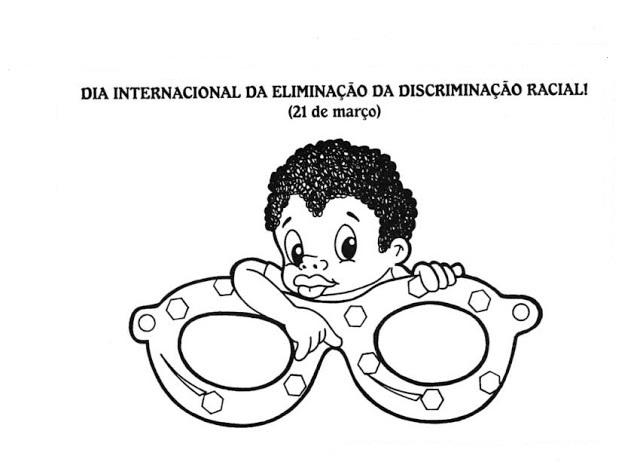 Fale com sua família sobre dança africana. Pergunte quais eles conhecem? Peça para que te ensine cantar e dançar, depois é só pintar.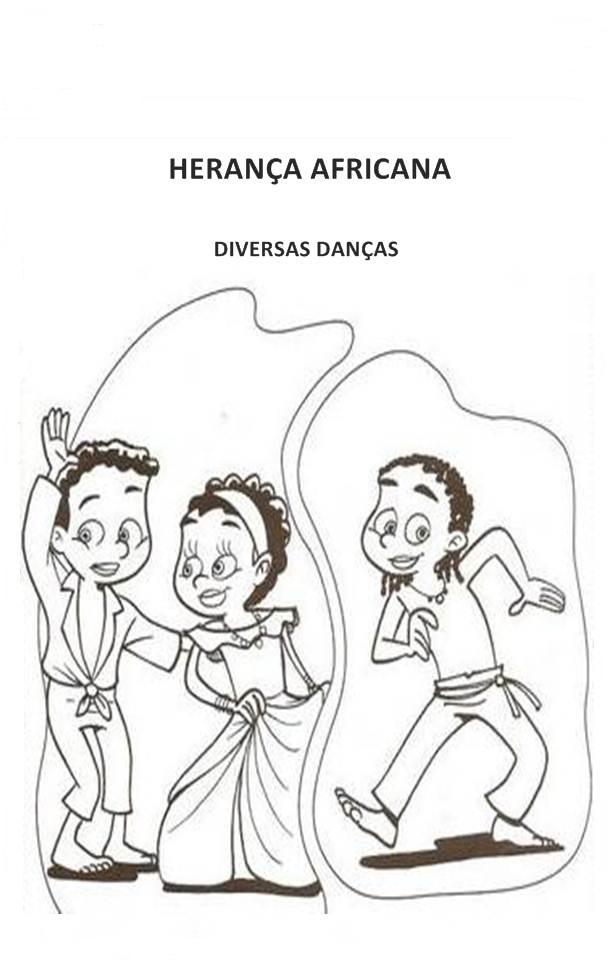 Olha essas flores, pinte cada uma da cor que você mais gosta, depois conte quantas flores tem e escreva o número de cada flor.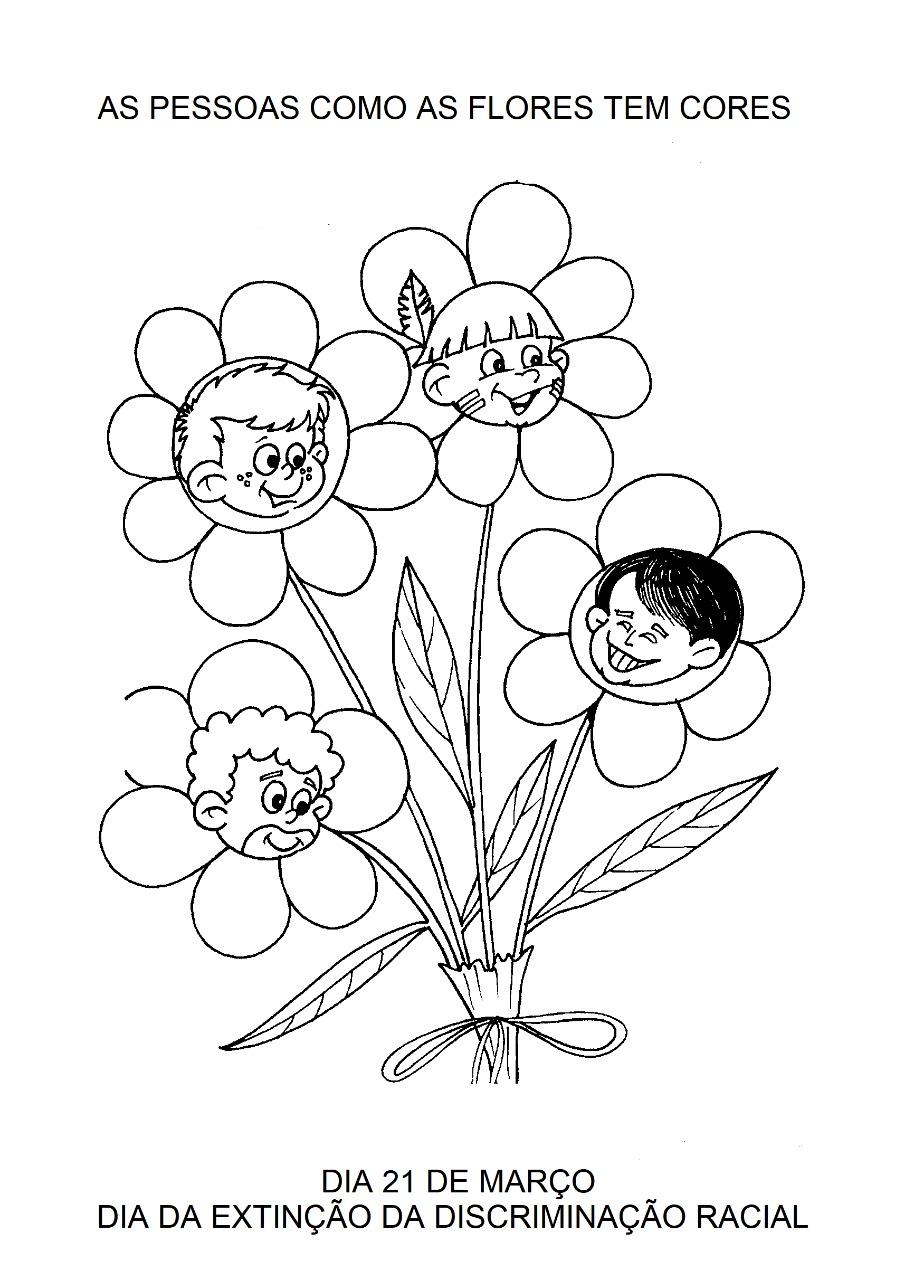 Vamos encontrar os sete erros, com ajuda faça um X, depois é só pintar.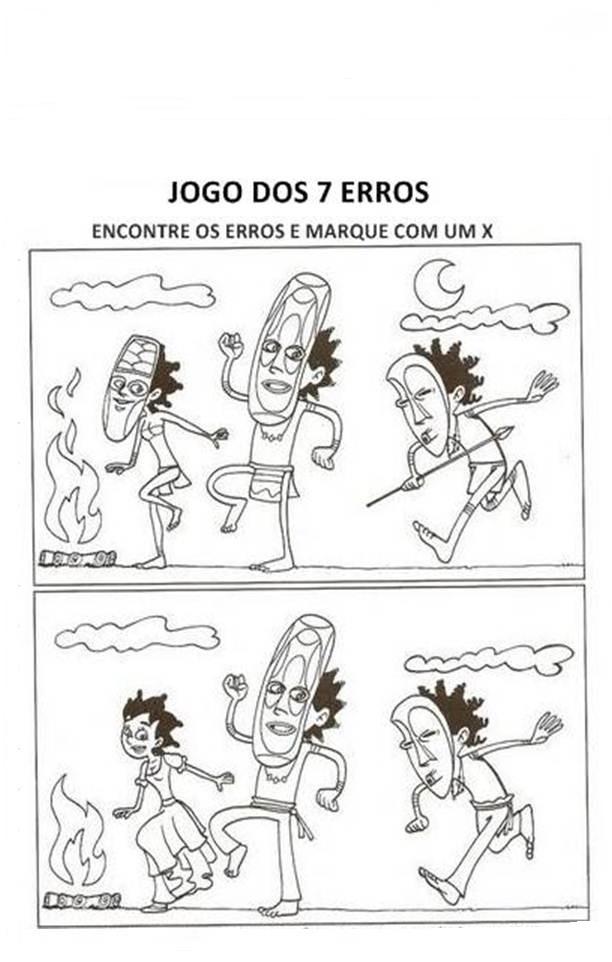 Estas crianças são amigos e antes da pandemia brincavam juntas, agora estão cada uma na sua casa, logo vão poder brincar, vamos colocar a máscara em cada um e dar nome para eles, depois pinte.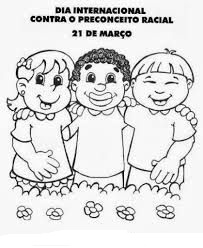 